Publicado en Barcelona el 26/10/2016 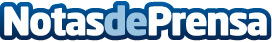 El entorno moldea la personalidad, pero cada quien es su propio ingeniero y puede modificarlo¿Cuál es la mejor versión de uno mismo que se puede enseñar al mundo? ¿Cómo se puede ver a qué emociones se es adicto? La meditación puede llevar a responder a algunos de estos interrogantes fundamentalesDatos de contacto:Richard Samaranch Bettshttp://drjoedispenza.com/index.php?page_id=progressive_barcelona_spanish_nov_2016625111420Nota de prensa publicada en: https://www.notasdeprensa.es/el-entorno-moldea-la-personalidad-pero-cada_1 Categorias: Sociedad Cataluña Medicina alternativa Bienestar http://www.notasdeprensa.es